МИНИСТЕРСТВО ОБРАЗОВАНИЯ И МОЛОДЕЖНОЙ ПОЛИТИКИ СВЕРДЛОВСКОЙ ОБЛАСТИГосударственное бюджетное общеобразовательное учреждение Свердловской области, реализующееадаптированные основные общеобразовательные программы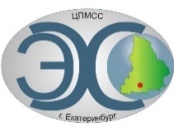 «Центр психолого-медико-социального сопровождения «Эхо»ГБОУ СО «ЦПМСС «Эхо»20.10.2023 г.ИНФОРМАЦИОННОЕ ПИСЬМОУважаемые коллеги!В рамках Всероссийского фестиваля творчества детей с ОВЗ «Неограниченные возможности» ГБОУ СО «Центр психолого – медико – социального сопровождения «Эхо» (далее Центр) 16.11.2023 года проводит VII Межрегиональную дистанционную Олимпиаду по биологии для обучающихся с нарушенным слухом.К участию приглашаются обучающиеся 8 - 9 классов с нарушенным слухом.Положение об Олимпиаде прилагается.Жюри конкурса состоит из специалистов Центра «Эхо» и независимых экспертов.Итоговые результаты Олимпиады — список победителей и призеров, утвержденные оргкомитетом Олимпиады, будут опубликованы на сайте «центрэхо.рф» в разделе Учащимся – Олимпиады. Внимание!Просим внимательно отнестись к заполнению заявок – особенно к контактным данным. Все зарегистрированные участники будут получать дополнительную информацию по указанным в заявках адресам и телефонам (указывать телефон педагога ответственного за организацию Олимпиады на месте).Заявки на участие должны быть оформлены на отдельном бланке и заверены директором ОО. Сканы аудиограмм прилагаются в электронном виде.Технические требования к ПК:- на каждого участника необходимо наличие Google аккаунта;- доступ к сети Интернет и сервисам Google;- интернет- браузер актуальной версии.Для участия в Олимпиаде необходимо до 10 ноября 2023 года оформить заявку (в формате Word + скан-копию с подписью директора, согласно прилагаемой форме), согласие на обработку персональных данных, скан аудиограммы по форме и направить по e-mail: olimp_bio@centrecho.ru с пометкой "Олимпиада по биологии" (прилагается). Подробная информация о сроках проведения, требованиях к организации олимпиады на местах изложены в Положении об Олимпиаде (прилагается), Инструкции участникам (прилагается) а также на сайте ГБОУ СО «ЦПМСС «Эхо» http://центрэхо.рф/Приложение 1Заявка на участие в VI Межрегиональной дистанционной Олимпиаде по биологииСканы аудиограмм прилагаются в электронном виде.М.П.                        Подпись руководителя образовательной организацииПриложение 2Инструкция участникам Олимпиады1. До 10.11.2023 оформить заявку по форме на участие в Олимпиаде и отправить на электронную почту Организатора olimp_bio@centrecho.ru с пометкой «Олимпиада по биологии».2. У каждого участника необходимо:- наличие Google аккаунта;- доступ к сети Интернет и сервисам Google;- интернет- браузер актуальной версии.3. 10.11.2023 на сайте Организатора http://центрэхо.рф/ в разделе «Учащимся-Олимпиады» будет размещена демо-версия теста по Олимпиаде (примерные вопросы).4. В день проведения Олимпиады – 16.11.2021 в 08.40 (по московскому времени) педагогам-кураторам школ-участниц будет отправлена ссылка для прохождения тестирования. Педагоги передают ссылку своим участникам. 5. Участники проходят тестирование по ссылке. Тест можно пройти один раз с одного аккаунта. Ответы принимаются до 11.00 (по московскому времени). 6. Результаты Олимпиады будут размещены на сайте Организатора http://центрэхо.рф/ до 27.11.2023.7. Наградные листы победителям и сертификаты участникам будут отправлены педагогам-кураторам до 06.12.2023.№Название населенного пункта (область, край)Полное название образовательного учрежденияКраткое название ОУКонтактные данные(адрес, e-mail, тел.)e-mail:телефон:e-mail:телефон:e-mail:телефон:e-mail:телефон:e-mail:телефон:Участник олимпиады№Фамилия, имя обучающегосяКлассВозрастГруппа глухоты/Степень тугоухостиУчастник олимпиады1Участник олимпиады2Участник олимпиады3ФИО учителя, подготовившего обучающегося к олимпиаде(ФИО полностью с указанием должности – для благодарственного письма)С правилами и условиями организации и проведения олимпиады ознакомлены и согласны  (отметить +/-)Дата подачи заявки